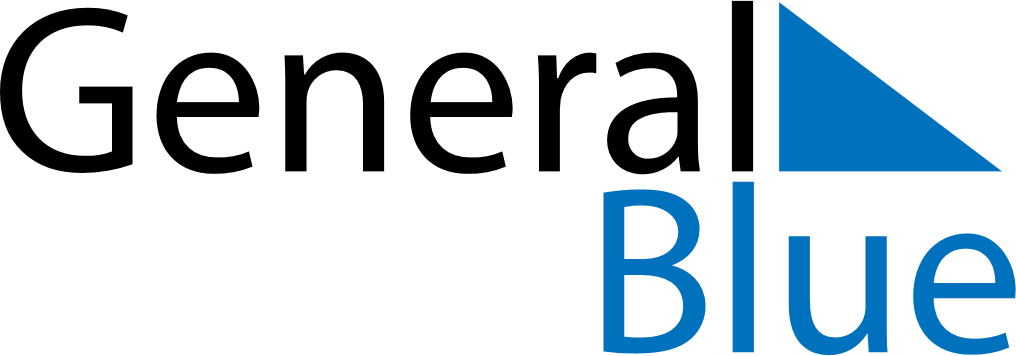 September 2024September 2024September 2024San MarinoSan MarinoSundayMondayTuesdayWednesdayThursdayFridaySaturday1234567The Feast of San Marino and the Republic89101112131415161718192021222324252627282930